ВОЛГОГРАДСКАЯ ОБЛАСТЬПАЛЛАСОВСКИЙ МУНИЦИПАЛЬНЫЙ РАЙОНАДМИНИСТРАЦИЯ ГОРОДСКОГО ПОСЕЛЕНИЯ г.ПАЛЛАСОВКА__________________________________________________________________ПОСТАНОВЛЕНИЕо выявлении правообладателяранее учтенного объекта недвижимости « ___ » _____  2021                                                                              № _______В соответствии со статьей 69.1 Федерального закона от 13 июля 2015 года №218-ФЗ «О государственной регистрации недвижимости», выявлено:1. В отношении Здания (Жилой дом, блок жилого дома блокированной застройки) с кадастровым номером 34:23:000000:2383, расположенного по адресу: Волгоградская область, Палласовский р-н, г.Палласовка ул. Береговая, 20 площадью 61,4 кв.м. в качестве его правообладателя, владеющего данным объектом недвижимости на праве собственности, выявлен собственник Морозова Лидия Андреевна, 01.01.1950 г.р., место рождения: _____ СНИЛС______, паспорт ___________. Место регистрации:  ________________2. Право собственности Морозовой Лидии Андреевны на указанный в пункте 1 настоящего постановления объект недвижимости подтверждается ________3. Указанный в пункте 1 настоящего постановления объект недвижимости не прекратил существование, что подтверждается актом осмотра от 11.10.2021 №2 (прилагается).Глава городского поселения г. Палласовка              		                                              В.В. ГронинПРИЛОЖЕНИЕ к постановлению администрации городского поселения г. Палласовкаот                       № АКТ ОСМОТРАздания, сооружения или объекта незавершенного строительства привыявлении правообладателей ранее учтенных объектов недвижимости11.10. 2021 г.                                                                                                                   №2Настоящий акт составлен в результате проведенного 11 октября 2021 г в 10ч 25 м____                                         указывается дата и время осмотра (число и месяц, год, минуты, часы)осмотра объекта недвижимости (здания) – жилого дома,кадастровый (или иной государственный учетный) номер: 34:23:000000:2383__________
указывается при наличии кадастровый номер или иной государственный учетный номер (например, инвентарный) объекта недвижимости
расположенного: Волгоградская обл, г. Палласовка ул. Береговая, 20_______________
указывается адрес объекта недвижимости (при наличии) либо местоположение (при отсутствии адреса)
на земельном участке с кадастровым номером _____________________________________расположенном _______________________________________________________________комиссией по проведению осмотров зданий, сооружений или объектов незавершенного строительства при проведении мероприятий по выявлению правообладателей объектов недвижимости на территории городского поселения г. Палласовка, в составе: Степанюк И.В. – начальника отдела по земельно-имущественным отношениям и налогам, Томаревой М.С. –  ведущего специалиста отдела по земельно-имущественным отношениям и налогам, Гришиной О.В. – ведущего специалиста отдела по земельно-имущественным отношениям и налогам.в отсутствие лица, выявленного в качестве указать нужное: "в присутствии" или "в отсутствие"правообладателя указанного ранее учтенного объекта недвижимости.При  осмотре   осуществлена   фотофиксация   объекта   недвижимости.Материалы фотофиксации прилагаются.Осмотр проведен в форме визуального осмотра.В результате проведенного осмотра установлено,  что  ранее  учтенный объект недвижимости не прекратил существование.Подписи членов комиссии:                                                          ________________   Гришина О.В.ПРИЛОЖЕНИЕ к акту осмотра здания, сооруженияили объекта незавершенного строительства при выявлении правообладателя ранее учтенных объектов недвижимости от 11.10.2021Фотофиксация объекта недвижимости (г. Палласовка, ул. Береговая, 20)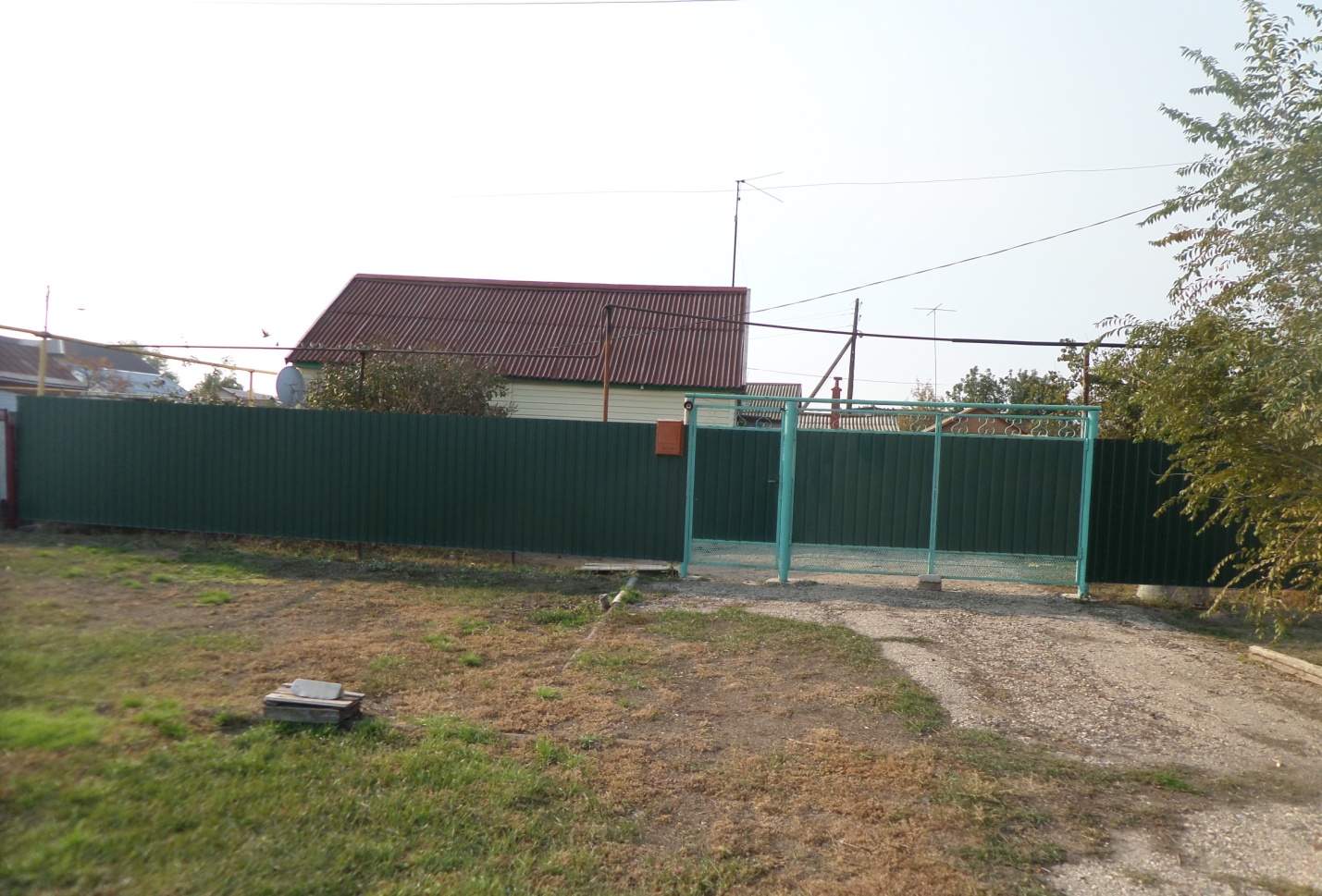 Председатель комиссии:Гронин В.В.Члены комиссии:Степанюк И.В.Томарева М.С.